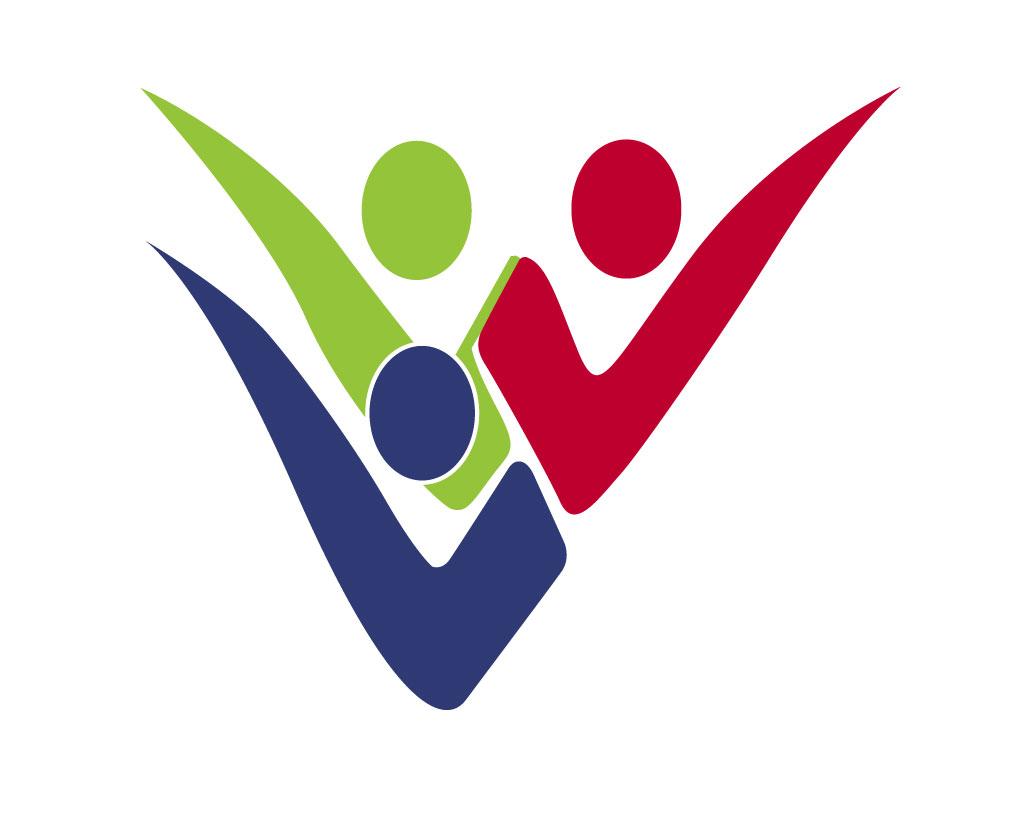 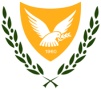      ΚΥΠΡΙΑΚΗ ΔΗΜΟΚΡΑΤΙΑΥΦΥΠΟΥΡΓΕΙΟ ΚΟΙΝΩΝΙΚΗΣ ΠΡΟΝΟΙΑΣΑρ. Φακ.:11.10.02.05.Τηλ.: 22815059Φαξ: 22482310ΣΧΕΔΙΟ ΠΑΡΟΧΗΣ ΟΙΚΟΝΟΜΙΚΗΣ ΒΟΗΘΕΙΑΣΓΙΑ ΑΠΟΚΤΗΣΗ ΤΕΧΝΙΚΩΝ ΜΕΣΩΝ, ΟΡΓΑΝΩΝ ΚΑΙΑΛΛΩΝ ΒΟΗΘΗΜΑΤΩΝ ΑΠΟ ΑΤΟΜΑ ΜΕ ΑΝΑΠΗΡΙΕΣ                                                                                                                 ΥΠΕΥΘΥΝΗ ΔΗΛΩΣΗ ΠΑΡΑΔΟΣΗΣ/ΠΑΡΑΛΑΒΗΣΠΡΟΪΟΝΤΩΝΟ/Η υποφαινόμενος/η, .............................................................................. από τη............................................................με Αρ. Δελτίου Ταυτότητας..........................................., βεβαιώνω ότι με βάση το πιο πάνω Σχέδιο, παρέλαβα από την (όνομα εταιρείας)....................................................................................................................... τα πιο κάτω τεχνικά μέσα ......................................................................................................................................................................................................................................................................................................................................................................................                                                                                                                      Ο/Η παραλήπτηςΗμερομηνία.................................                                                Υπογραφή.....................................................                                                                                                    Ονοματεπώνυμο............................................                                                                                                    Αρ.Τηλ...........................................................Ο υποφαινόμενος ...........................................................................  με Αρ.Δελτ. Ταυτότητας........................ εκπρόσωπος της προμηθεύτριας εταιρείας……………………….…………………………….παρέδωσα στον/στην .............................................................. τα πιο πάνω τεχνικά μέσα. Δηλώνω υπεύθυνα ότι παρέδωσα τα πιο πάνω τεχνικά μέσα στην οικία του πιο πάνω δικαιούχου και όχι σε κάποιο ίδρυμα ή οίκο ευγηρίας.                                                                                                            Ο/Η παραδώσας τα τεχνικά μέσα,Ημερομηνία................................                                                   Υπογραφή.......................................................                                                                                                    Ονοματεπώνυμο.............................................                                                                                                    Αρ.Τηλ.............................................................                                                                                                   Σφραγίδα εταιρείας:…………………………………..ΠΡΟΣΟΧΗ: Πρόσωπο που κάνει ψευδή δήλωση ή ψευδείς παραστάσεις για να πετύχει επιχορήγηση είτε για τον εαυτό του είτε για άλλο πρόσωπο διαπράττει ποινικό αδίκημα για το οποίο σε περίπτωση καταδίκης υπόκειται σε φυλάκιση μέχρι 6 μήνες ή σε χρηματική ποινή μέχρι €768,87 ή και στις δύο ποινές.Τμήμα Κοινωνικής Ενσωμάτωσης Ατόμων με Αναπηρίες, 1430 ΛευκωσίαΛεωφόρος Αρχιεπισκόπου Μακαρίου ׀׀׀, αριθμός 67,  Λατσιά. Τ.Θ.12833, 2253 ΛατσιάΤηλ. 22815015  Φαξ. 22482310,  E-mail: info@dsid.dmsw.gov.cy, Ιστοσελίδα: www.dmsw.gov.cy/dsid